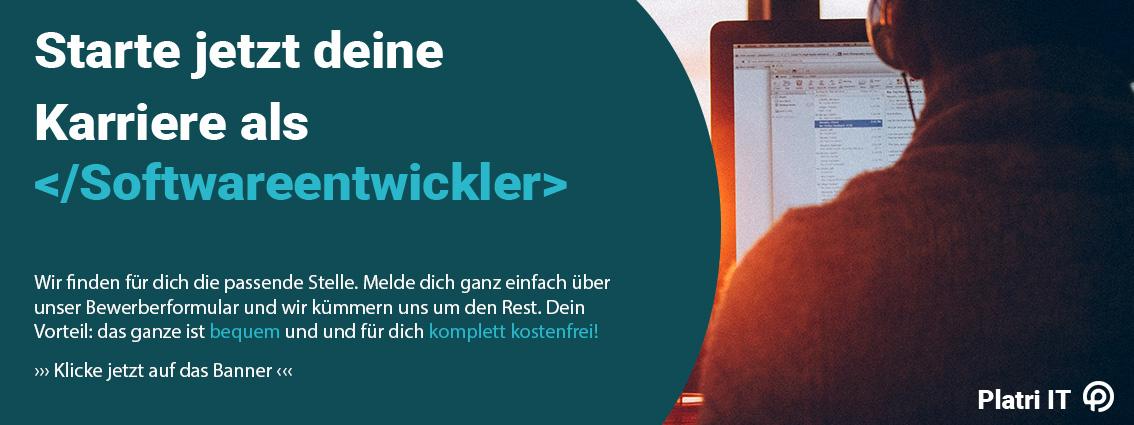 DeinNameSoftwareentwickler/-inㅡDeine Straße 1231234 Dein Ort0123 4567email@beispiel.com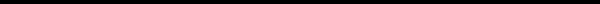 11.08.2021Name des AnsprechpartnersGeschäftsführung, Name des UnternehmensStraße 123 1234 MusterstadtSehr geehrte Damen und Herren,auf der Berufsplattform Beispielportal habe ich Ihre interessante Stellenausschreibung gefunden und dachte mir sofort: Das will ich machen!Zurzeit studiere ich Software Engineering an der Beispiel-Hochschule in Beispielstadt mit dem Schwerpunkt System Engineering und Information Security. In den Modulen Datenbanksysteme und Programmiersprachen habe ich  umfassende Erfahrungen und theoretische Kenntnisse gesammelt, die für den Beruf eines Softwareentwicklers wichtig sind. Diese Kenntnisse konnte ich bereits in meiner Ausbildung sowie in einem sechsmonatigen Praktikum im Bereich Softwareentwicklung erlernen. Dort war ich vor allem für die Konzeption, Implementierung und Wartung  von Software-Anwendungen zuständig. Auch die Anforderungsanalyse mit Kunden gehörte zu meinen Aufgabenbereichen, sodass ich dort mein Kommunikationsgeschick unter Beweis stellen konnte. Ich besitze gute Kenntnisse in den gängigen Programmiersprachen PHP und Java sowie sehr gute Englischkenntnisse. Auf persönlicher Ebene zeichne ich mich durch eine proaktive, strukturierte und analytische Arbeitsweise, Ergebnisorientierung und ausgesprochene Motivation aus. Ich bedanke mich für die Berücksichtigung meiner Unterlagen und überzeuge Sie gerne in einem persönlichen Gespräch. Ich stehe Ihnen voller Freude ab dem 01.09.2021 zur Verfügung.Mit freundlichen GrüßenUnterschriftVorname Nachname